График проведенияшкольного этапа всероссийской олимпиады школьниковв 2022/2023 учебном годув МБОУ СОШ №177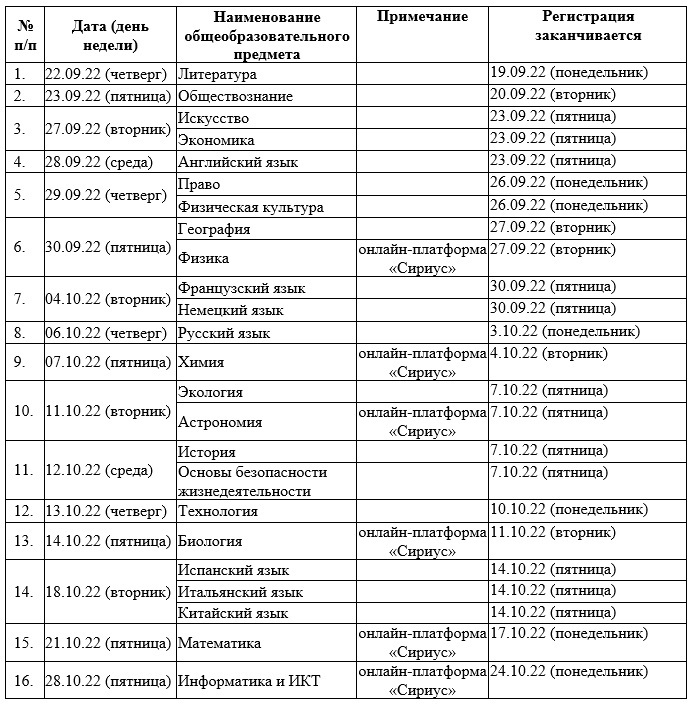 